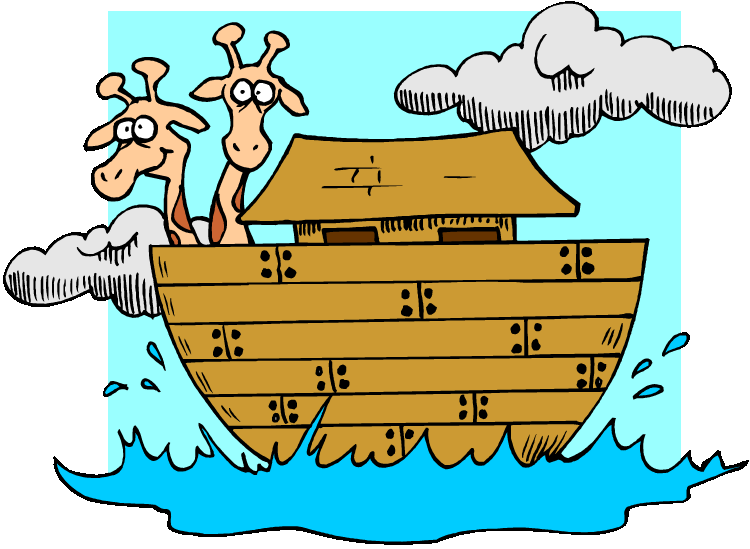 c/o St Luke’s CEVA Primary School, St Crispin Drive, Duston, Northampton NN5 4BL       Tel: 07749 202184The 1989 Children’s Act came into force on 14th October 1991 and requires playgroups to keep detailed records on the children in their care.THERE IS A £10.00 REGISTRATION FEE TO SECURE A PLACE ON THE WAITING LIST                  Child’s Full Name  …………………………………………………………………………………………………………                                 Address  ………………………………………………………………………………………………………….                                                  …………………………………………………………………………………………………………                          Date of Birth  ……………………………………………………      Gender  …………………………………….                         Racial Origin  ………………………………………………………………………………………………………….                                 Religion  ………………………………………………………………………………………………………….                              Language  ………………………………………………………………………………………………………….   Parents/Guardians Names  ………………………………………………………………………………………………………….               Telephone Number  ………………………………………………………………………………………………………….   Emergency Contact Name ………………………………………………………………………………………………………….               Telephone Number  ………………………………………………………………………………………………………….  Doctor’s Name, Address &  ………………………………………………………………………………………………………….               Telephone Number                                                   ………………………………………………………………………………………………………….Brothers/Sisters Names                                    and Date of Birth                                                                  Has your child been immunised against:--------------------------------------------------------------------------------------------------------------------------------------------------------------------------                                                                                      Whooping cough  Y/N                             Tetanus  Y/N--------------------------------------------------------------------------------------------------------------------------------------------------------------------------                                                                                                 Diphtheria  Y/N                                 MMR  Y/N--------------------------------------------------------------------------------------------------------------------------------------------------------------------------                                                                                                           Polio  Y/N                          Meningitis  Y/N--------------------------------------------------------------------------------------------------------------------------------------------------------------------------                                                                                                        Other  Y/N--------------------------------------------------------------------------------------------------------------------------------------------------------------------------  Is there any reason your childcannot drink milk?                    ------------------------------------------------------------------------------------------------------------------------------Does your child attendanother Playgroup/Nursery?    ------------------------------------------------------------------------------------------------------------------------------Is there any other information you think we shouldknow about your child, eg recurring nosebleeds, epilepsy, food allergies, other allergies, asthma, etc?  --------------------------------------------------------------------------------------------Please indicate which sessions your child requires:--------------------------------------------------------------------------------------------------------------------------------------------------------------------------                       MONDAY                     TUESDAY                    WEDNESDAY                    THURSDAY                      FRIDAY--------------------------------------------------------------------------------------------------------------------------------------------------------------------------   am                    Y/N                                Y/N                                   Y/N                                   Y/N                                 Y/N   pm                    Y/N                                Y/N                                   Y/N                                   Y/N                                 Y/N--------------------------------------------------------------------------------------------------------------------------------------------------------------------------